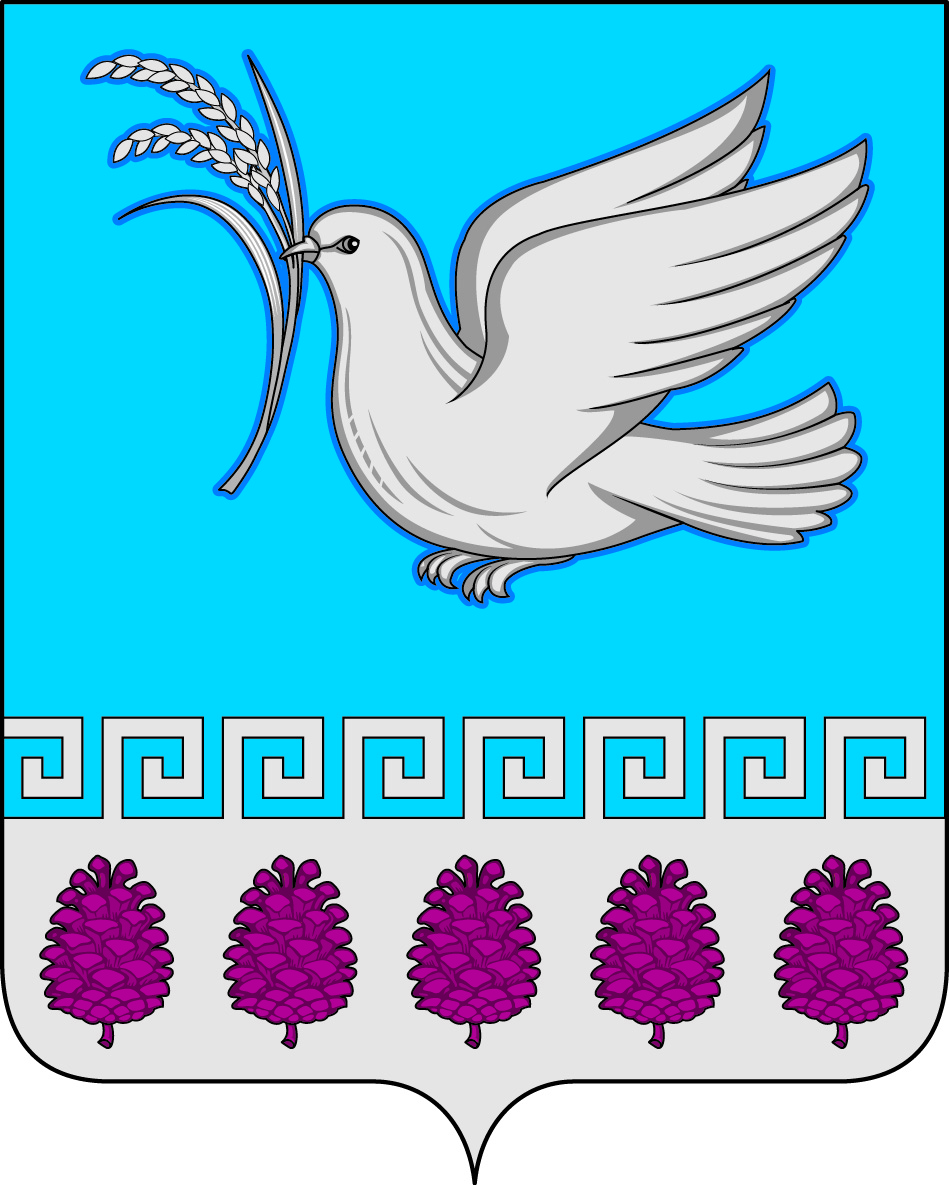 администрация мерчанского  сельского поселения крымского районаПОСТАНОВЛЕНИЕот 30.10.2019                                                                                                                         № 163село МерчанскоеО внесении изменений в постановление администрации Мерчанского сельского поселения Крымского района от 5 июня 2017 года № 24«О создании в целях пожаротушения условий для забора воды в любое время года из источников наружного водоснабжения, расположенных в границах Мерчанского  сельского поселения и на прилегающей территории»В соответствии с Федеральным законом Российской Федерации от 21.12.1994 года «О пожарной безопасности» в редакции Федерального закона от 01.01.2001 года «О внесении изменений в отдельные законодательные акты Российской Федерации в связи с совершенствованием разграничения полномочий», и в целях создания условий для забора в любое время года воды из источников наружного водоснабжения на территории Мерчанского  сельского поселения, п о с т а н о в л я ю:1. Внести в постановление администрации Мерчанского сельского поселения Крымского района от 5 июня 2017 года № 24 «О создании в целях пожаротушения условий для забора воды в любое время года из источников наружного водоснабжения, расположенных в границах Мерчанского  сельского поселения и на прилегающей территории» следующие изменения:1.1. Приложение № 1 «Перечень источников противопожарного водоснабжения и мест для забора воды в целях пожаротушения в любое время года из источников наружного противопожарного водоснабжения на территории Мерчанского  сельского поселения» изложить в редакции, согласно приложению № 1 к настоящему постановлению.2. Постановление администрации Мерчанского сельского поселения Крымского района от 10 декабря 2018 года № 146 «О внесении изменений в постановление администрации Мерчанского сельского поселения Крымского района от 5 июня 2017 года № 24 «О создании в целях пожаротушения условий для забора воды в любое время года из источников наружного водоснабжения, расположенных в границах Мерчанского  сельского поселения и на прилегающей территории» считать утратившим силу.3. Контроль за выполнением настоящего постановления возложить на главного специалиста администрации Мерчанского сельского поселения Крымского района (Слепченко).4. Ведущему специалисту администрации Мерчанского сельского поселения (Годиновой) настоящее постановление обнародовать  и разместить на официальном сайте администрации Мерчанского сельского поселения Крымского района в сети Интернет.5. Постановление вступает в силу со дня подписания.Глава Мерчанского сельского поселения  Крымского  района                                                  Е.В. ПрокопенкоПриложение № 1к постановлению администрации Мерчанского  сельского поселения Крымского района от 30.10.2019 № 163 ПЕРЕЧЕНЬисточников противопожарного водоснабжения и мест для забора воды в целях пожаротушения в любое время года из источников наружного противопожарного водоснабжения на территории Мерчанского  сельского поселения№ п/пАдрес, место нахождения водоисточникаПожарный водоисточник 1.с. Мерчанское, ул. Ленина - скважина №1 (указатель находится на здании администрации поселения с. Мерчанское, ул. Советская, 22 а)Пожарная задвижка2.х. Веселый, ул. Пушкина – на территории, прилегающей к забору детского сада № 44 (указатель находится на здании детского сада х. Веселый, ул. Пушкина, б/н)Пожарный гидрант3.с. Мерчанское, ул. Ленина, 9 – территория, СОШ № 4 (указатель находится на здании школы с. Мерчанское, ул. Ленина, 9)Пожарный гидрант4.с. Мерчанское, ул. Пролетарская, 7 - производственная база (арендатор ООО «Водоканал Крымск»), имеется водяная помпа с рукавом – 20 мПожарный водоем5.с. Мерчанское, ул. Гвардейская (район дома № 15) - искуственный водоемПожарный водоисточник6.р. Мерчанка (заезды с ул. Мира район дома № 11, ул. Кирова - район дома № 2Б, ул. Заречная район дома № 2)  Пожарный водоисточник7.х. Мова, ул. Лесная (заезд в районе дома № 12) – водоотводной канал Пожарный водоисточник8.р. Абин (вблизи Лесхоза между х.Майоровским и х.Веселый) Пожарный водоисточник